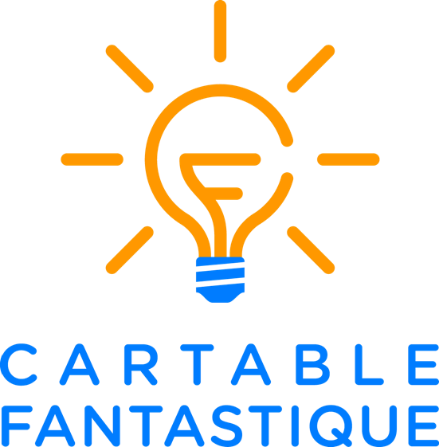 CYCLE 2 – CALCUL Addition en ligne Le cahier d’exercices pour la classe Les Fantastiques Exercices de Mathématiques              www.cartablefantastique.fr  1   Combien ça fait ? Tu peux t’aider de la frise numérique. 21 + 5 = …….32 + 6 = …….12 + 7 = …….55 + 3 = …….43 + 4 = …….14 + 2 = …….22 + 5 = …….  2   Combien ça fait ? 24 + 3 = ……  13 + 6 = ……  12 + 6 = ……  41 + 7 = ……  35 + 4 = ……  56 + 3 = ……14 + 4 = ……  53 + 5 = ……  42 + 1 = ……  57 + 2 = ……  22 + 3 = ……  11 + 7 = ……  3   Calcule et complète la phrase. Combien y a-t-il de caramels en tout ?  32 caramels     7 caramels.……… + ……… = ……… Il y a …….. caramels en tout.Combien y a-t-il de cahiers en tout ?  43 cahiers     5 cahiers.……… + ……… = ……… Il y a …….. cahiers en tout.  4   Combien ça fait ?15 + 10 = ….23 + 20 = .…19 + 20 = ….  46 + 20 = .…21 + 30 = …. 27 + 10 = .…  10 + 10 = ….20 + 41 = .… 10 + 34 = ….  10 + 29 = ....20 + 18 = …. 30 + 12 = .…    5   Combien ça fait ?16 + 20 = ….12 + 20 = .…10 + 17 = ….  33 + 20 = ....30 + 15 = …. 20 + 24 =.…  45 + 20 = .… 30 + 67 = .…58 + 30 = .… 20 + 26 = .…40 + 13 = .…  31 + 30 = .…  6   Léa a 20 photos, Ali a 16 photos. Ils les collent dans un album. Combien ont-ils de photos en tout dans l’album ? ……… + ……… = ……… Léa et Ali ont …….. photos en tout.   7   Calcule. 14 + 12 = ……….10 + 26 = ……….18 + 21 = ……….43 + 4 = ……….22 + 5 = ………..30 + 11 = ……….34 + 13 = ……….15 + 14 = ……….25 + 20 = ……….20 + 59 = ……….3 + 16 = ………..22 + 37 = ……….  8   Complète. Tu peux t’aider de la frise numérique. 12 + ……. = 18 26 + ……. = 2834 + …….  = 3941 + …….  = 47  9   Lisa a 53 billes. Marie a 24 billes de plus que Lisa. Combien Marie a-t-elle de billes ?  ………… + …….…… = …….…… Marie a ……….. billes.    10   Relie au bon résultat.   11   Calcule. 17 + 10 = 2731 + 10 = .…56 + 10 = ….25 + 20 = ....40 + 20 = …. 38 + 30 =.…42 + 30 = .… 63 + 30 = .…71 + 20 = .…  12   Utilise deux de ces nombres pour compléter chaque opération.  50    30    10.  ………… + …….…… = 40………… + …….…… = 80………… + …….…… = 60   13   Sur ton cahier, décompose comme dans l’exemple. Puis, calcule. Exemple :  35 + 22 35 = 30 + 5 22 = 20 + 2 Calcule les dizaines :  30 + 20 = 50 Calcule les unités :  5 + 2 = 7  50 + 7 = 57 41 + 25 41 = …… + ……25 = …… + ……Calcule les dizaines : …… + …… = ……Calcule les unités : …… + …… = ………… + …… = ……67 + 32 67 = …… + ……32 = …… + ……Calcule les dizaines : …… + …… = ……Calcule les unités : …… + …… = ………… + …… = ……13 + 45 13 = …… + ……45 = …… + ……Calcule les dizaines : …… + …… = ..…Calcule les unités : …… + …… = ..……… + …… = ……36 + 52 36 = …… + ……52 = …… + ……Calcule les dizaines : …… + …… = ..…Calcule les unités : …… + …… = ..……… + …… = ……  14   Calcule. 25 + 12 = .…71 + 28 = .…43 + 23 = ….54 + 31 = ....85 + 14 = …. 67 + 11 =.…26 + 62 = .… 55 + 21 = .…13 + 32 = .…  15   Résous les problèmes.Au cinéma, le caissier a vendu 42 places adultes et 17 places enfants. 
Combien de places a-t-il vendu en tout ? ………… + …….…… = …….……Le caissier a vendu …….…… places en tout. Mona achète un sac à 53 €. Après son achat, il ne lui reste plus que 34 € dans son porte-monnaie. 
Combien avait-elle d’euros dans son porte-monnaie avant son achat ?………… + …….…… = …….……Mona avait …….…… dans son porte-monnaie avant son achat.   16   Calcule. Tu peux t’aider de la bande numérique. 47 + 3 = …….             49 + 6 = …….        78 + 4 = …….             79 + 5 = …….        32 + 5 = …….             29 + 9 = …….        86 + 6 = …….             87 + 5 = …….          17   Calcule. 22 + 8 = .…37 + 3 = .…45 + 5 = ….61 + 9 = ....14 + 6 = …. 58 + 2 =.…89 + 1 = .… 73 + 7 = .…96 + 4 = .…  18   Résous les problèmes.Pour faire des travaux dans sa cuisine, Samuel a besoin de 15 carreaux blancs et 15 carreaux noirs. 
De combien de carreaux a-t-il besoin en tout ?………… + …….…… = …….……Samuel a besoin de …….…… carreaux en tout.  Un théâtre compte 100 places. Ce soir, le caissier a vendu 73 places adultes et 27 places enfants. 
Le caissier a-t-il vendu les 100 places du théâtre ? ………… + …….…… = …….……Le caissier a-t-il vendu les 100 places du théâtre ?    oui     non.  Lisa a 80 €. Dans le magasin, elle voit une écharpe a 28 €, un manteau a 73 € et des chaussures a 52 €. Elle achète deux articles et dépense tout son argent. 
Quels articles a-t-elle achetés ?………… + …….…… = …….……Lisa a acheté ….…………………… et ….…………………… .  19   Décompose comme dans l’exemple. Puis, calcule. Exemple :  66 + 7 = 60 + 6 + 7Calcule les unités :  6 + 7 = 13  60 + 13 = 73 38 + 5 = ………… + ………… + 5 Calcule les unités : ………… + ………… = ………………….… + …………… = …………38 + 5 = ………… + ………… + 5 Calcule les unités : ………… + ………… = ………………….… + …………… = …………75 + 6 = ………… + ………… + 6 Calcule les unités : ………… + ………… = ………………….… + …………… = …………44 + 9 = ………… + ………… + 9Calcule les unités : ………… + ………… = ………………….… + …………… = …………  20   Calcule. 43 + 8 = .…67 + 4 = .…25 + 6 = ….58 + 7 = ....24 + 9 = …. 19 + 5 =.…75 + 5 = .… 88 + 3 = .…36 + 8 = .…  21   Sur ton cahier, décompose comme dans l’exemple. Puis, calcule. Exemple :  66 + 27 66 =  60 + 6 27 =  20 + 7 Calcule les dizaines : 60 + 20 = 80Calcule les unités :  6 + 7 = 13   80 + 13 = 93 84 + 17 84 = …… + ……17 = …… + ……Calcule les dizaines : …… + …… = ……Calcule les unités : …… + …… = ………… + …… = ……43 + 39 43 = …… + ……39 = …… + ……Calcule les dizaines : …… + …… = ……Calcule les unités : …… + …… = ………… + …… = ……75 + 18 75 = …… + ……18 = …… + ……Calcule les dizaines : …… + …… = ..…Calcule les unités : …… + …… = ..……… + …… = ……  22   Résous les problèmes.Pour se rendre chez ses grands-parents, Ludovic parcourt 75 kilomètres en train puis 26 kilomètres en bus. 
Combien de kilomètres Ludovic parcourt-il ?………… + …….…… = …….……Ludovic parcourt …….…… Km pour aller chez ses grands-parents. Au musée, il y a 45 tableaux. Hier, nous avons accroché 14 nouveaux tableaux et aujourd’hui, nous en avons accrochés 24. 
Combien y a-t-il de tableaux en tout au musée ? ………… + …….…… = …….……Maintenant, il y a …….…… tableaux au musée.   23   Calcule.178 + 10 =  188120 + 10 = .…343 + 10 = ….145 + 20 = ....400 + 30 = …. 510 + 50 =.…223 + 70 = .… 145 + 50 = .…649 + 40 = ….  24   Calcule.600 + 100 =  700130 + 400 = .…290 + 300 = ….704 + 100 = ....309 + 200 = …. 401 + 200 =.…135 + 300 = .… 548 + 400 = .…272 + 500 = ….  25   Résous les problèmes.Dans mon école, il y a 137 élèves. À la rentrée, il y a 30 nouveaux élèves. 
Combien y a-t-il d’élèves dans mon école maintenant ?…………………………………………………………………………………………………Maintenant, il y a …………… élèves dans mon école. Ariel a deux tirelires. Dans la première, elle a 148 pièces et dans la seconde, elle a 40 pièces.  Combien a-t-elle de pièces en tout ? …………………………………………………………………………………………………Ariel a …………… pièces en tout. La bibliothèque comporte 350 livres. Deux enfants rapportent les livres qu’ils ont empruntés : le premier rapporte 10 livres et le second 30 livres. Combien y a-t-il de livres maintenant dans la bibliothèque ?…………………………………………………………………………………………………Maintenant, il y a  …………… livres à la bibliothèque.    26   Utilise deux de ces nombres pour compléter chaque opération.  150    300    200.   407.  ………… + …….…… = 500………… + …….…… = 557………… + …….…… = 607………… + …….…… = 450………… + …….…… = 350………… + …….…… = 707  27   Utilise deux de ces nombres pour compléter chaque opération. Exemple : 543 + 150 = 543 + 100 + 50 543 + 100 = 643 643 + 50 = 693 	270 + 128  =  270 + 100 + 28 270 + 100 = ………………………… ………… + 28 = ………………..……407 + 320 = 407 + ………… + ………… 407 + …………… = ……………………… + ………… = …………312 + 260 = 312 + 200 + 60 312 + ………… = …………………… + 60 = …………615 + 304 = 615 + …….… + ……… 615 + ………… = …………………… + ………… = …………  28   Calcule.154 + 130 =  ….370 + 405 = .…600 + 230 = ….287 + 210 = ....504 + 380 = …. 760 + 203 =.…  29   Combien de dizaines et de centaines ai-je ajouté ?Pour aller de 205 à 375, j’ai ajouté …………. centaines et ………… dizaines. Pour aller de 140 à 850, j’ai ajouté …………. centaines et ………… dizaines. Pour aller de 110 à 580, j’ai ajouté …………. centaines et ………… dizaines. Pour aller de 610 à 980, j’ai ajouté …………. centaines et ………… dizaines. Pour aller de 448 à 898, j’ai ajouté …………. centaines et ………… dizaines. Pour aller de 309 à 929, j’ai ajouté …………. centaines et ………… dizaines.   30   Résous les problèmes sur ton cahier. Thomas joue au flipper. À la première partie, il fait 645 points. À la seconde partie, il fait 250 points de plus.  Combien de points a-t-il fait à la seconde partie ? Le mois dernier, Marie a lu un livre de 244 pages. Ce mois-ci, elle a lu un livre de 303 pages. Combien de pages a-t-elle lu en deux mois ?Dans la forêt à côté de chez Maxime, il y a 540 chênes. Maxime sait aussi qu’il y a 416 pins de plus que de chênes. Combien y-a-t-il de pins dans la forêt ?	Pierre transporte deux énormes caisses en bois dans son camion. La première pèse 352 kilos et la seconde 216 kilos. Combien de kilos pèsent ces deux caisses en tout ?  31   Calcule.162 + 137 =  ….613 + 155 = .…259 + 320 = ….504 + 494 = ....426 + 410 = …. 703 + 190 =.…   32   Utilise deux de ces nombres pour compléter chaque opération.  155    400    205.   315.  ………… + …….…… = 605………… + …….…… = 360………… + …….…… = 555………… + …….…… = 520………… + …….…… = 715………… + …….…… = 460  33   Calcule.260 + 143 =  ….371 + 135 = .…682 + 126 = ….554 + 153 = ....317 + 291 = …. 464 + 142 =.…  34   Calcule.450 + 225 =  ….340 + 169 = .…531 + 249 = ….245 + 615 = ....358 + 322 = …. 473 + 136 =.…   35   Complète en ajoutant le nombre demandé. Ajoute 7 : Ajoute 6 : Ajoute 9 : Ajoute 40 : Ajoute 80 : Ajoute 170 :    36   Utilise deux de ces nombres pour compléter chaque opération.  302    108    417.   523.  ………… + …….…… = 940………… + …….…… = 410………… + …….…… = 719………… + …….…… = 631   37   Rémi s’est trompé. Il a oublié de compter les retenues dans ces additions. Souligne les erreurs et corrige-les. Exemple : Rémi a écrit : 162 + 208 = 360 Correction : 162 + 208 =  370 Rémi a écrit : 314 + 479 = 783 Correction : 314 + 479 = ……………..Rémi a écrit : 256 + 426 = 672Correction : 256 + 426 = ………………Rémi a écrit : 670 + 130 = 700Correction : 670 + 130 = ……..………Rémi a écrit : 324 + 480 = 704Correction : 324 + 480 = ………………202122232425262728293031323334353637383910111213141516171819505152535455565758594041424344454647484910111213141516171819202122232425262728291011121314151617181920212223242526272829303132333435363738394041424344454647484914 + 3 =22 + 5 = 11 + 8 =25 + 4 =33 + 2 =  29 19 35 27 174647484950515253545556777879808182838485868728293031323334353637388485868788899091929394143270316462600250